Об утверждении сводного доклада «О ходе реализации и оценке эффективности реализации государственных программ Липецкой области за 2015 год»В соответствии с постановлением администрации Липецкой области от 18 августа 2011 года № 294 «О Порядке разработки, формирования, реализации и проведения оценки эффективности реализации государственных программ Липецкой области» администрация Липецкой области постановляет:1.Утвердить сводный доклад «О ходе реализации и оценке эффективности реализации государственных программ Липецкой области  за 2015 год» согласно приложению.2. Исполнительным органам государственной власти Липецкой области, управлениям, входящим в структуру администрации Липецкой области, – ответственным исполнителям и соисполнителям государственных программ Липецкой области при внесении изменений в государственные программы в соответствии с пунктом 16.1 Порядка разработки, формирования, реализации и проведения оценки эффективности реализации государственных программ Липецкой области, утвержденного  постановлением администрации Липецкой области от 18 августа 2011 года № 294,  учесть предложения по изменению форм и методов реализации государственных программ, указанные в приложении 2 к сводному докладу  «О ходе реализации и оценке эффективности реализации государственных программ Липецкой области  за 2015 год».3. Управлению экономики администрации Липецкой области в срок до 15 октября 2016 года подготовить информацию главе администрации Липецкой области  по исполнению пункта 2 настоящего постановления.Глава администрацииЛипецкой области			О.П.Королев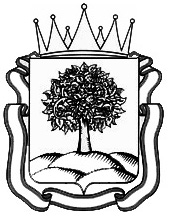 ПОСТАНОВЛЕНИЕАДМИНИСТРАЦИИ ЛИПЕЦКОЙ ОБЛАСТИПОСТАНОВЛЕНИЕАДМИНИСТРАЦИИ ЛИПЕЦКОЙ ОБЛАСТИПОСТАНОВЛЕНИЕАДМИНИСТРАЦИИ ЛИПЕЦКОЙ ОБЛАСТИПОСТАНОВЛЕНИЕАДМИНИСТРАЦИИ ЛИПЕЦКОЙ ОБЛАСТИ______29.04.2016 года______________29.04.2016 года________г. Липецк№__203_